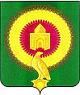 СОВЕТ ДЕПУТАТОВНОВОУРАЛЬСКОГО СЕЛЬКОГО ПОСЕЛЕНИЯВАРНЕНСКОГО МУНИЦИПАЛЬНОГО РАЙОНАЧЕЛЯБИНСКОЙ ОБЛАСТИРЕШЕНИЕот  10 января 2020года     № 1«О внесении изменений и дополнений в бюджет  Новоуральского сельскогопоселения на 2019 год и на плановыйпериод 2020 и 2021 годов»Совет депутатов  Новоуральского сельского поселения РЕШАЕТ:1. Внести в бюджет Новоуральского сельского поселения на 2019 год и на плановый период 2020 и 2021 годов, принятый решением Совета депутатов  Новоуральского сельского поселения от  11 декабря 2018 года № 27 (с изменениями от 01 апреля 2019 года  № 03,  от 05 июля 2019 года № 12/2, от 02 октября 2019года № 16) следующие изменения:1) в ст.1 п.1 пп.1 слова «в сумме  20334,59 тыс. рублей» заменить на слова «в сумме 22397,25 тыс. рублей», в том числе безвозмездные поступления от других бюджетов бюджетной системы Российской Федерации слова «в сумме  17774,59 тыс. рублей» заменить на слова «в сумме 19758,34 тыс. рублей».2) в ст.1 п.1 пп.2 слова «в сумме  20552,55 тыс. рублей» заменить на слова «в сумме 22615,21 тыс. рублей».- приложение 4 изложить в новой редакции (приложение № 1 к настоящему Решению);- приложение 6 изложить в новой редакции (приложение № 2 к настоящему Решению).2. Настоящее Решение вступает в силу со дня его подписания и обнародования.Глава Новоуральского сельского поселения                                                  Е. Н. ЯкимецПредседатель Совета депутатов                                                                       Т.А.КордюковаПриложение 1к  решению «О внесении изменений и дополненийв бюджет Новоуральского сельского поселения на 2019 год и на плановый период 2020 и 2021 годов»от 10 января 2020 года  № 1Приложение 4к решению «О бюджете Новоуральского  сельского поселенияна 2019 год и на плановый период 2020 и 2021 годов»от 11  декабря 2018 года № 27Распределение бюджетных ассигнований по разделам и подразделам, целевым статьям, группам видов расходов классификации расходов бюджета  Новоуральского сельского поселения Варненского муниципального района за 2019 годатыс. рублейПриложение 2к  решению «О внесении изменений и дополненийв бюджет Новоуральского сельского поселения на 2019 год и на плановый период 2020 и 2021 годов»от 10 января 2020 года  № 1Приложение 6к решению «О бюджете Новоуральского  сельского поселенияна 2019 год и на плановый период 2020 и 2021 годов»от 11  декабря 2018 года № 27Ведомственная структура расходов бюджета Новоуральского сельского поселения Варненского муниципального района за 2019 годатыс. рублейНаименование показателяКБККБККБККБКТекущий годНаименование показателяРазделПодразделКЦСРКВРТекущий год123456ВСЕГО:22 615,21ОБЩЕГОСУДАРСТВЕННЫЕ ВОПРОСЫ013 936,05Функционирование высшего должностного лица субъекта Российской Федерации и муниципального образования0102716,84Глава муниципального образования01029900420301716,84Расходы на выплаты персоналу в целях обеспечения выполнения функций государственными (муниципальными) органами, казенными учреждениями, органами управления государственными внебюджетными фондами01029900420301100716,84Функционирование Правительства Российской Федерации, высших исполнительных органов государственной власти субъектов Российской Федерации, местных администраций01042 496,51Центральный аппарат010499004204012 493,31Расходы на выплаты персоналу в целях обеспечения выполнения функций государственными (муниципальными) органами, казенными учреждениями, органами управления государственными внебюджетными фондами01049900420401100889,07Закупка товаров, работ и услуг для обеспечения государственных (муниципальных) нужд010499004204012001 576,76Межбюджетные трансферты0104990042040150027,48Уплата налога на имущество организаций, земельного и транспортного налога государственными органами010499089204013,20Иные бюджетные ассигнования010499089204018003,20Обеспечение деятельности финансовых, налоговых и таможенных органов и органов финансового (финансово-бюджетного) надзора0106708,51Центральный аппарат01069900420401708,51Расходы на выплаты персоналу в целях обеспечения выполнения функций государственными (муниципальными) органами, казенными учреждениями, органами управления государственными внебюджетными фондами01069900420401100708,51Другие общегосударственные вопросы011314,18Выполнение других обязательств государства0113990092030014,18Закупка товаров, работ и услуг для обеспечения государственных (муниципальных) нужд0113990092030020014,18НАЦИОНАЛЬНАЯ ОБОРОНА02221,60Мобилизационная и вневойсковая подготовка0203221,60Осуществление полномочий по первичному воинскому учету на территориях, где отсутствуют военные комиссариаты02031940051180221,60Расходы на выплаты персоналу в целях обеспечения выполнения функций государственными (муниципальными) органами, казенными учреждениями, органами управления государственными внебюджетными фондами02031940051180100219,98Закупка товаров, работ и услуг для обеспечения государственных (муниципальных) нужд020319400511802001,63НАЦИОНАЛЬНАЯ БЕЗОПАСНОСТЬ И ПРАВООХРАНИТЕЛЬНАЯ ДЕЯТЕЛЬНОСТЬ03175,20Защита населения и территории от чрезвычайных ситуаций природного и техногенного характера, гражданская оборона0309112,80Муниципальная программа "Снижение рисков и смягчение последствий чрезвычайных ситуаций природного и техногенного характера в Варненском муниципальном районе Челябинской области на 2019-2020 годы"03097150000000112,80Закупка товаров, работ и услуг для обеспечения государственных (муниципальных) нужд03097150000000200112,80Обеспечение пожарной безопасности031062,40Выполнение других обязательств государства0310990092030062,40Закупка товаров, работ и услуг для обеспечения государственных (муниципальных) нужд0310990092030020062,40НАЦИОНАЛЬНАЯ ЭКОНОМИКА041 544,22Дорожное хозяйство (дорожные фонды)04091 544,22Муниципальная программа "Содержание , ремонт и капитальный ремонт автомобильных дорог общего пользования Варненского муниципального района Челябинской области на 2019 год"040971700000001 271,12Закупка товаров, работ и услуг для обеспечения государственных (муниципальных) нужд040971700000002001 271,12Муниципальная программа "Повышение безопасности дорожного движения и создание безопасных условий для движения пешеходов в Варненском муниципальном районе Челябинской области на 2019-2020 годы"04097220000000273,10Закупка товаров, работ и услуг для обеспечения государственных (муниципальных) нужд04097220000000200273,10ЖИЛИЩНО-КОММУНАЛЬНОЕ ХОЗЯЙСТВО057 621,90Жилищное хозяйство050125,16Подпрограмма "Капитальный ремонт многоквартирных домов на территории Варненского муниципального района с муниципального жилого фонда"0501708060000025,16Закупка товаров, работ и услуг для обеспечения государственных (муниципальных) нужд0501708060000020025,16Благоустройство05031 958,83Уличное освещение050399060001001 290,76Закупка товаров, работ и услуг для обеспечения государственных (муниципальных) нужд050399060001002001 290,76Расходы на прочие мероприятия по благоустройству поселений05039906000500668,07Закупка товаров, работ и услуг для обеспечения государственных (муниципальных) нужд05039906000500200668,07Другие вопросы в области жилищно-коммунального хозяйства05055 637,91Подпрограмма "Комплексное развитие систем водоснабжения и водоотведения Варненского муниципального района на 2015-2020 годы05057080100000672,23Закупка товаров, работ и услуг для обеспечения государственных (муниципальных) нужд05057080100000200672,23Подготовка к отопительному сезону05057080100001728,17Закупка товаров, работ и услуг для обеспечения государственных (муниципальных) нужд05057080100001200728,17Подпрограмма "Комплексное развитие систем теплоснабжения Варненского муниципального района на 2012-2020 годы"050570802000003 168,01Иные бюджетные ассигнования050570802000008003 168,01Подготовка к отопительному сезону05057080200001400,21Закупка товаров, работ и услуг для обеспечения государственных (муниципальных) нужд05057080200001200400,21Подготовка к отопительному сезону05057080400001669,28Закупка товаров, работ и услуг для обеспечения государственных (муниципальных) нужд05057080400001200669,28ОХРАНА ОКРУЖАЮЩЕЙ СРЕДЫ0665,00Другие вопросы в области охраны окружающей среды060565,00Субсидия на оснащение мест (площадок) накопления твердых коммунальных отходов0605738G24312065,00Закупка товаров, работ и услуг для обеспечения государственных (муниципальных) нужд0605738G24312020065,00КУЛЬТУРА, КИНЕМАТОГРАФИЯ088 616,37Культура08018 586,37Обеспечение деятельности (оказание услуг) подведомственных казенных учреждений за счет средств местного бюджета080199044099018 530,14Расходы на выплаты персоналу в целях обеспечения выполнения функций государственными (муниципальными) органами, казенными учреждениями, органами управления государственными внебюджетными фондами080199044099011007 037,21Закупка товаров, работ и услуг для обеспечения государственных (муниципальных) нужд080199044099012001 492,93Уплата налога на имущество организаций, земельного и транспортного налога учреждениями культуры0801990894000056,23Иные бюджетные ассигнования0801990894000080056,23Другие вопросы в области культуры, кинематографии080430,00Культурно-досуговые учреждения0804735010000030,00Закупка товаров, работ и услуг для обеспечения государственных (муниципальных) нужд0804735010000020030,00СОЦИАЛЬНАЯ ПОЛИТИКА10227,75Социальное обеспечение населения1003227,75Осуществление мер социальной поддержки граждан, работающих и проживающих в сельских населенных пунктах и рабочих поселках Челябинской области10032820028380227,75Социальное обеспечение и иные выплаты населению10032820028380300227,75ФИЗИЧЕСКАЯ КУЛЬТУРА И СПОРТ11207,13Физическая культура1101207,13Муниципальная программа "Развитие физической культуры и спорта в Варненском муниципальном районе Челябинской области на 2018-2020 годы"1101707000000036,62Закупка товаров, работ и услуг для обеспечения государственных (муниципальных) нужд1101707000000020036,62Реализация государственных функций в области физической культуры и спорта11019900948700170,51Расходы на выплаты персоналу в целях обеспечения выполнения функций государственными (муниципальными) органами, казенными учреждениями, органами управления государственными внебюджетными фондами1101990094870010014,50Закупка товаров, работ и услуг для обеспечения государственных (муниципальных) нужд11019900948700200156,01Наименование показателяКБККБККБККБККБКТекущий годНаименование показателяКВСРРазделПодразделКЦСРКВРТекущий год1234567ВСЕГО:22 615,21Aдминистрация Новоуральского сельского поселения Варненского муниципального района Челябинской области83322 615,21ОБЩЕГОСУДАРСТВЕННЫЕ ВОПРОСЫ833013 936,05Функционирование высшего должностного лица субъекта Российской Федерации и муниципального образования8330102716,84Глава муниципального образования83301029900420301716,84Расходы на выплаты персоналу в целях обеспечения выполнения функций государственными (муниципальными) органами, казенными учреждениями, органами управления государственными внебюджетными фондами83301029900420301100716,84Функционирование Правительства Российской Федерации, высших исполнительных органов государственной власти субъектов Российской Федерации, местных администраций83301042 496,51Центральный аппарат833010499004204012 493,31Расходы на выплаты персоналу в целях обеспечения выполнения функций государственными (муниципальными) органами, казенными учреждениями, органами управления государственными внебюджетными фондами83301049900420401100889,07Закупка товаров, работ и услуг для обеспечения государственных (муниципальных) нужд833010499004204012001 576,76Межбюджетные трансферты8330104990042040150027,48Уплата налога на имущество организаций, земельного и транспортного налога государственными органами833010499089204013,20Иные бюджетные ассигнования833010499089204018003,20Обеспечение деятельности финансовых, налоговых и таможенных органов и органов финансового (финансово-бюджетного) надзора8330106708,51Центральный аппарат83301069900420401708,51Расходы на выплаты персоналу в целях обеспечения выполнения функций государственными (муниципальными) органами, казенными учреждениями, органами управления государственными внебюджетными фондами83301069900420401100708,51Другие общегосударственные вопросы833011314,18Выполнение других обязательств государства8330113990092030014,18Закупка товаров, работ и услуг для обеспечения государственных (муниципальных) нужд8330113990092030020014,18НАЦИОНАЛЬНАЯ ОБОРОНА83302221,60Мобилизационная и вневойсковая подготовка8330203221,60Осуществление полномочий по первичному воинскому учету на территориях, где отсутствуют военные комиссариаты83302031940051180221,60Расходы на выплаты персоналу в целях обеспечения выполнения функций государственными (муниципальными) органами, казенными учреждениями, органами управления государственными внебюджетными фондами83302031940051180100219,98Закупка товаров, работ и услуг для обеспечения государственных (муниципальных) нужд833020319400511802001,63НАЦИОНАЛЬНАЯ БЕЗОПАСНОСТЬ И ПРАВООХРАНИТЕЛЬНАЯ ДЕЯТЕЛЬНОСТЬ83303175,20Защита населения и территории от чрезвычайных ситуаций природного и техногенного характера, гражданская оборона8330309112,80Муниципальная программа "Снижение рисков и смягчение последствий чрезвычайных ситуаций природного и техногенного характера в Варненском муниципальном районе Челябинской области на 2019-2020 годы"83303097150000000112,80Закупка товаров, работ и услуг для обеспечения государственных (муниципальных) нужд83303097150000000200112,80Обеспечение пожарной безопасности833031062,40Выполнение других обязательств государства8330310990092030062,40Закупка товаров, работ и услуг для обеспечения государственных (муниципальных) нужд8330310990092030020062,40НАЦИОНАЛЬНАЯ ЭКОНОМИКА833041 544,22Дорожное хозяйство (дорожные фонды)83304091 544,22Муниципальная программа "Содержание , ремонт и капитальный ремонт автомобильных дорог общего пользования Варненского муниципального района Челябинской области на 2019 год"833040971700000001 271,12Закупка товаров, работ и услуг для обеспечения государственных (муниципальных) нужд833040971700000002001 271,12Муниципальная программа "Повышение безопасности дорожного движения и создание безопасных условий для движения пешеходов в Варненском муниципальном районе Челябинской области на 2019-2020 годы"83304097220000000273,10Закупка товаров, работ и услуг для обеспечения государственных (муниципальных) нужд83304097220000000200273,10ЖИЛИЩНО-КОММУНАЛЬНОЕ ХОЗЯЙСТВО833057 621,90Жилищное хозяйство833050125,16Подпрограмма "Капитальный ремонт многоквартирных домов на территории Варненского муниципального района с муниципального жилого фонда"8330501708060000025,16Закупка товаров, работ и услуг для обеспечения государственных (муниципальных) нужд8330501708060000020025,16Благоустройство83305031 958,83Уличное освещение833050399060001001 290,76Закупка товаров, работ и услуг для обеспечения государственных (муниципальных) нужд833050399060001002001 290,76Расходы на прочие мероприятия по благоустройству поселений83305039906000500668,07Закупка товаров, работ и услуг для обеспечения государственных (муниципальных) нужд83305039906000500200668,07Другие вопросы в области жилищно-коммунального хозяйства83305055 637,91Подпрограмма "Комплексное развитие систем водоснабжения и водоотведения Варненского муниципального района на 2015-2020 годы83305057080100000672,23Закупка товаров, работ и услуг для обеспечения государственных (муниципальных) нужд83305057080100000200672,23Подготовка к отопительному сезону83305057080100001728,17Закупка товаров, работ и услуг для обеспечения государственных (муниципальных) нужд83305057080100001200728,17Подпрограмма "Комплексное развитие систем теплоснабжения Варненского муниципального района на 2012-2020 годы"833050570802000003 168,01Иные бюджетные ассигнования833050570802000008003 168,01Подготовка к отопительному сезону83305057080200001400,21Закупка товаров, работ и услуг для обеспечения государственных (муниципальных) нужд83305057080200001200400,21Подготовка к отопительному сезону83305057080400001669,28Закупка товаров, работ и услуг для обеспечения государственных (муниципальных) нужд83305057080400001200669,28ОХРАНА ОКРУЖАЮЩЕЙ СРЕДЫ8330665,00Другие вопросы в области охраны окружающей среды833060565,00Субсидия на оснащение мест (площадок) накопления твердых коммунальных отходов8330605738G24312065,00Закупка товаров, работ и услуг для обеспечения государственных (муниципальных) нужд8330605738G24312020065,00КУЛЬТУРА, КИНЕМАТОГРАФИЯ833088 616,37Культура83308018 586,37Обеспечение деятельности (оказание услуг) подведомственных казенных учреждений за счет средств местного бюджета833080199044099018 530,14Расходы на выплаты персоналу в целях обеспечения выполнения функций государственными (муниципальными) органами, казенными учреждениями, органами управления государственными внебюджетными фондами833080199044099011007 037,21Закупка товаров, работ и услуг для обеспечения государственных (муниципальных) нужд833080199044099012001 492,93Уплата налога на имущество организаций, земельного и транспортного налога учреждениями культуры8330801990894000056,23Иные бюджетные ассигнования8330801990894000080056,23Другие вопросы в области культуры, кинематографии833080430,00Культурно-досуговые учреждения8330804735010000030,00Закупка товаров, работ и услуг для обеспечения государственных (муниципальных) нужд8330804735010000020030,00СОЦИАЛЬНАЯ ПОЛИТИКА83310227,75Социальное обеспечение населения8331003227,75Осуществление мер социальной поддержки граждан, работающих и проживающих в сельских населенных пунктах и рабочих поселках Челябинской области83310032820028380227,75Социальное обеспечение и иные выплаты населению83310032820028380300227,75ФИЗИЧЕСКАЯ КУЛЬТУРА И СПОРТ83311207,13Физическая культура8331101207,13Муниципальная программа "Развитие физической культуры и спорта в Варненском муниципальном районе Челябинской области на 2018-2020 годы"8331101707000000036,62Закупка товаров, работ и услуг для обеспечения государственных (муниципальных) нужд8331101707000000020036,62Реализация государственных функций в области физической культуры и спорта83311019900948700170,51Расходы на выплаты персоналу в целях обеспечения выполнения функций государственными (муниципальными) органами, казенными учреждениями, органами управления государственными внебюджетными фондами8331101990094870010014,50Закупка товаров, работ и услуг для обеспечения государственных (муниципальных) нужд83311019900948700200156,01